ВЫСШАЯ АТТЕСТАЦИОННАЯ КОМИССИЯ (ВАК) ПРИ МИНИСТЕРСТВЕ НАУКИИ ВЫСШЕГО ОБРАЗОВАНИЯ РОССИЙСКОЙ ФЕДЕРАЦИИРЕКОМЕНДАЦИЯот 26 октября 2022 г. N 2-пл/1О НОВЫХ КРИТЕРИЯХК СОИСКАТЕЛЯМ УЧЕНЫХ СТЕПЕНЕЙ КАНДИДАТА НАУК, ДОКТОРА НАУК,К ЧЛЕНАМ ДИССЕРТАЦИОННЫХ СОВЕТОВВ связи с отменой в Российской Федерации требований (обязательности) публикаций соискателей ученых степеней кандидата наук, доктора наук, к членам диссоветов в изданиях из международных баз данных, Высшая аттестационная комиссия (ВАК) при Минобрнауки России рекомендует:1. Утвердить следующие прилагаемые критерии (Приложение N 1) к соискателям ученых степеней кандидата наук, доктора наук, к членам диссертационных советов.2. Ввести данные критерии с 01.09.2023.3. До вышеуказанного срока введения данных критериев как обязательных, рекомендовать организациям, диссертационным советам, экспертным советам и президиуму ВАК при Минобрнауки России рассматривать достаточность опубликования основных научных результатов диссертационных исследований соискателями ученых степеней, а также для кандидатов в составы диссоветов, индивидуально в каждом отдельном случае, в том числе с учетом опубликованных вышеуказанными лицами работ в научных изданиях, включенных в мировые базы данных, в изданиях из RSCI, из К1 - К2 "Перечня ВАК", и ранее существовавших требований к публикационной активности соискателей ученых степеней, членов диссертационных советов.4. Установить, что к вышеуказанным международным базам данных научных изданий, индексирующим научные публикации, которые засчитываются ВАК при Минобрнауки в установленном порядке (для соискателей ученых степеней, кандидатов в члены диссоветов) относятся следующие базы данных: Web of Science, Scopus, PubMed, MathSciNet, zbMATH, Chemical Abstracts, Springer или GeoRef.Председатель ВАКпри Минобрнауки РоссииВ.М.ФИЛИППОВГлавный ученый секретарь ВАКпри Минобрнауки РоссииИ.М.МАЦКЕВИЧПриложение N 11. Количество публикаций, в которых излагаются основные научные результаты диссертации на соискание ученой степени кандидата наук, в рецензируемых научных изданиях:- по историческим, педагогическим, политическим, психологическим, социологическим, филологическим, философским, экономическим, юридическим отраслям науки, искусствоведению, культурологии и теологии - не менее 3, в числе которых могут быть указаны публикации в научных изданиях, индексируемых базой данных RSCI, а также в научных изданиях, индексируемых международными базами данных, перечень которых определен в соответствии с рекомендациями ВАК;- по биологическим, географическим, геолого-минералогическим, физико-математическим и химическим отраслям науки - не менее 2, в числе которых могут быть указаны публикации в научных изданиях, индексируемых базой данных RSCI, а также в научных изданиях, индексируемых международными базами данных, перечень которых определен в соответствии с рекомендациями ВАК, при этом не менее 1 публикации должно быть опубликовано в издании, отнесенном к категориям К-1 или К-2 из Перечня рецензируемых научных изданий, либо в научных изданиях, индексируемых базой данных RSCI, а также в научных изданиях, индексируемых международными базами данных, перечень которых определен в соответствии с рекомендациями ВАК;- по остальным отраслям науки - не менее 2, в числе которых могут быть указаны публикации в научных изданиях, индексируемых базой данных RSCI, а также в научных изданиях, индексируемых международными базами данных, перечень которых определен в соответствии с рекомендациями ВАК.2. Количество публикаций, в которых излагаются основные научные результаты диссертации на соискание ученой степени доктора наук, в рецензируемых научных изданиях:- по историческим, педагогическим, политическим, психологическим, социологическим, филологическим, философским, экономическим, юридическим отраслям науки, искусствоведению, культурологии и теологии - не менее 15, из которых не менее 5 публикаций должны быть опубликованы в изданиях, отнесенных к категориям К-1 или К-2 из Перечня рецензируемых научных изданий, либо в научных изданиях, индексируемых базой данных RSCI, а также в научных изданиях, индексируемых международными базами данных, перечень которых определен в соответствии с рекомендациями ВАК;- по остальным отраслям науки - не менее 10, из которых не менее 5 публикаций должны быть опубликованы в научных изданиях, отнесенных к категориям К-1 или К-2 из Перечня рецензируемых научных изданий, либо в научных изданиях, индексируемых базой данных RSCI, а также в научных изданиях, индексируемых международными базами данных, перечень которых определен в соответствии с рекомендациями ВАК.3. Количество публикаций, в которых излагаются основные научные результаты диссертации на соискание ученой степени доктора наук, оформленной в виде научного доклада, за последние 10 лет:- не менее 50 в научных изданиях, отнесенных к категориям К-1 или К-2 из Перечня рецензируемых научных изданий, либо в научных изданиях, индексируемых наукометрической базой данных RSCI, научных изданиях из Q-1 или Q-2, индексируемых международными базами данных, перечень которых определен в соответствии с рекомендациями ВАК, из которых не менее 50% публикаций должны быть опубликованы в рецензируемых научных изданиях, отнесенных к категории К-1 из Перечня рецензируемых научных изданий, либо в научных изданиях, индексируемых наукометрической базой данных RSCI, научных изданиях из Q-1 или Q-2, индексируемых международными базами данных, перечень которых определен в соответствии с рекомендациями ВАК.5. Критерии оценки результативности кандидатов в члены диссертационных советов при рассмотрении ходатайств о создании диссертационных советов, возобновлении деятельности диссертационных советов, внесении частичных изменений в составы диссертационных советов (за последние 5 лет, предшествующих дате подачи ходатайства):6. Критерии оценки результативности кандидатов в члены диссертационных советов при рассмотрении ходатайств о создании диссертационных советов, возобновлении деятельности диссертационных советов, внесении частичных изменений в составы диссертационных советов для включения в составы диссертационных советов ученых со степенью PhD или кандидата наук (за последние 5 лет, предшествующих дате подачи ходатайства)- не менее 20 публикаций в изданиях, отнесенных к категории К-1, включенных в Перечень рецензируемых научных изданий, либо научных изданиях, индексируемых базой данных Russian Science Citation Index (далее - наукометрическая база данных RSCI), или в научных изданиях из Q-I или Q-2, индексируемых международными базами данных, перечень которых определен в соответствии с рекомендациями ВАК;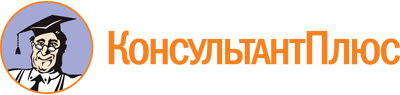 Рекомендация ВАК при Минобрнауки России от 26.10.2022 N 2-пл/1
"О новых критериях к соискателям ученых степеней кандидата наук, доктора наук, к членам диссертационных советов"Документ предоставлен КонсультантПлюс

www.consultant.ru

Дата сохранения: 17.03.2023
 КонсультантПлюс: примечание.Нумерация заголовков дана в соответствии с официальным текстом документа.Отрасль наукиКритериальные значения по публикациям *Критериальные значения по публикациям *Отрасль наукив изданиях, отнесенных к категории К-1 и К-2, включенных в Перечень рецензируемых научных изданий, либо в научных изданиях, индексируемых в базе данных RSCI, или в научных изданиях из Q1 и Q2, индексируемых международными базами данных, перечень которых определен в соответствии с рекомендациями ВАКмонографииАрхитектуране менее 9справочноБиологические наукине менее 11справочноВетеринарные наукине менее 9справочноГеографические наукине менее 11справочноГеолого-минералогические наукине менее 11справочноИскусствоведениене менее 7справочноИсторическиене менее 8не менее 1Культурологияне менее 7справочноМедицинские наукине менее 11справочноПедагогические наукине менее 8не менее 1Политические наукине менее 8не менее 1Психологические наукине менее 8не менее 1Сельскохозяйственные наукине менее 9справочноСоциологические наукине менее 8не менее 1Теологияне менее 8не менее 1Технические наукине менее 9справочноФармацевтические наукине менее 11справочноФизико-математические наукине менее 11справочноФилологическиене менее 8не менее 1Философскиене менее 8не менее 1Химические наукине менее 11справочноЭкономические наукине менее 8не менее 1Юридические наукине менее 8справочно